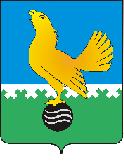 Ханты-Мансийский автономный округ-Юграмуниципальное образованиегородской округ город Пыть-Ях АДМИНИСТРАЦИЯ ГОРОДАтерриториальная комиссия по делам несовершеннолетних и защите их прав                                                                                                  www.pyadm.ru e-mail: adm@gov86.org                                                                                                                                                 e-mail: kdn@gov86org.ruг.   Пыть-Ях,  1 мкр.,  дом  № 5,  кв.  № 80                                                                           р/с 40101810900000010001 Ханты-Мансийский автономный округ-Югра                                                                            УФК по ХМАО-ЮгреТюменская      область     628380                                               МКУ Администрация г. Пыть-Яха, л\с 04873033440)тел.  факс  (3463)  46-62-92,   тел. 46-05-89,                                              РКЦ Ханты-Мансийск г. Ханты-Мансийск42-11-90,  46-05-92,  46-66-47                                                                                  ИНН 8612005313   БИК 047162000                                                                                                                    ОКАТМО 71885000 КПП 861201001                                                                                                                                    КБК 04011690040040000140ПОСТАНОВЛЕНИЕ08.06.2016	№ 239Зал заседаний территориальной комиссии по делам несовершеннолетних и защите их прав при администрации города Пыть-Яха по адресу: 1-5-80, в 14-30 часов (сведения об участниках заседания указаны в протоколе заседания территориальной комиссии).О результатах мониторинга исполнения постановлений и поручений территориальной комиссии за май 2016 годаВо исполнение пункта 5.1 постановления № 384 от 14.10.2015 и плана работы на 2016 год территориальной комиссии по делам несовершеннолетних и защите их прав при администрации города Пыть-Яха 06.06.2016 был проведен мониторинг исполнения поручений и постановлений территориальной комиссии за май 2016 года.В результате проведенного мониторинга было установлено, что с начала 2016 года (в мае 2016 года) территориальной комиссией по делам несовершеннолетних и защите их прав при администрации города Пыть-Яха было проведено 16 (3) заседаний, на которых было принято 226 (45) постановлений, из них 126 (20) постановлений, содержащих 707 (118) различных поручений субъектам системы профилактики безнадзорности и правонарушений.По состоянию на 01.01.2016 (на 01.05.2016) на контроле стояло 48 (66) постановлений территориальной комиссии, содержащих 517 (538) поручений. С начала года (в течение мая) было снято с контроля 100 (14) постановлений (645 (77) поручений, из них в связи с исполнением – 545 (54), по иным причинам – 70 (0); кроме того, были продлены сроки исполнения по 25 (1) поручениям).По состоянию на 01.06.2016 состоят на контроле:72 постановления территориальной комиссии (в т.ч. 19 принятых в 2015 году), содержащих 579 поручений;5 отдельных поручений председателя (заместителя председателя) территориальной комиссии;Кроме того, осуществляется контроль за исполнением 3 решений, принятых на межведомственных совещаниях при Главе администрации города Пыть-Яха 11.12.2015, 28.01.2016 и 26.05.2016 (проводимых по инициативе территориальной комиссии).В мае 2016 года отмечалось снижение исполнительской дисциплины субъектами системы профилактики безнадзорности и правонарушений.До настоящего времени не исполнены постановления территориальной комиссии:ОМВД России по городу Пыть-Яху: пункт 4 постановления № 109 от 16.03.2016 (срок до 15.05.2016);пункт 7 постановления № 155 от 13.04.2016 (срок до 15.05.2016);пункт 1 постановления № 199 от 11.05.2016 (срок до 26.05.2016);пункт 12.3 постановления № 175 от 27.04.2016 (срок до 01.06.2016);пункт 8.6 постановления № 176 от 27.04.2016 (срок до 01.06.2016);департаментом образования и молодежной политики администрации города Пыть-Яха:пункт 7 постановления № 155 от 13.04.2016 (срок до 15.05.2016);пункт 4.3 постановления № 174 от 27.04.2016 (срок до 25.05.2016);пункт 6.1.2 постановления № 22 от 27.01.2016 (срок до 01.06.2016);пункт 11 постановления № 176 от 27.04.2016 (срок до 01.06.2016);БУ «Комплексный центр социального обслуживания населения «Гелиос»:пункт 2.3 постановления № 88 от 02.03.2016 (срок до 01.06.2016);пункт 4 постановления № 208 от 18.05.2016 (срок до 01.06.2016);пункты 9.1 и 9.2 постановления № 452 от 23.12.2015 (срок до 01.06.2016);Следственным отделом СК РФ по ХМАО-Югре:пункт 2 постановления № 87 от 02.03.2016 (срок до 05.05.2016);пункт 3 постановления № 200 от 18.05.2016 (срок до 20.05.2016);Нефтеюганским МРО ФСКН России по ХМАО-Югре:пункт 3 постановления № 140 от 06.04.2016 (срок до 01.05.2016);пункт 3 постановления № 200 от 18.05.2016 (срок до 20.05.2016).Кроме того, субъектами системы профилактики (департаментом образования и молодежной политики администрации города Пыть-Яха, отделом опеки и попечительства администрации города Пыть-Яха, отделом по физической культуре и спорту администрации города Пыть-Яха, ОМВД России по городу Пыть-Яху, Филиалом по городу Пыть-Яху ФКУ УИИ УФСИН России по ХМАО – Югре, БУ «Комплексный центр социального обслуживания населения «Гелиос», МБОУ СОШ № 4 и МБОУ СОШ № 5) допускалось несвоевременное представление информации по исполнению постановлений территориальной комиссии (от 1 до 7 дней).На основании изложенного, руководствуясь п. 13 ст. 15 Закона Ханты-Мансийского автономного округа-Югры от 12.10.2005 № 74-оз «О комиссиях по делам несовершеннолетних и защите их прав в Ханты-Мансийском автономном округе-Югре и наделении органов местного самоуправления отдельными государственными полномочиями по созданию и осуществлению деятельности комиссий по делам несовершеннолетних и защите их прав»,ТЕРРИТОРИАЛЬНАЯ КОМИССИЯ ПОСТАНОВИЛА:Мониторинг исполнения постановлений и поручений территориальной комиссии по делам несовершеннолетних и защите их прав при администрации города Пыть-Яха за май 2016 года принять к сведению.Руководителям субъектов системы профилактики безнадзорности и правонарушений несовершеннолетних, указанных в установочной части постановления:обеспечить исполнение не исполненных постановлений до 20.06.2016;принять меры к недопущению нарушению сроков исполнения постановлений и поручений территориальной комиссии и информацию о принятых мерах представить в территориальную комиссию в срок до 10.07.2016.Начальнику отдела по осуществлению деятельности территориальной комиссии по делам несовершеннолетних и защите их прав администрации города Пыть-Яха (А.А. Устинов):обеспечить размещение постановления территориальной комиссии на официальном сайте администрации города Пыть-Яха в срок до 15.06.2016.Пункт 3 постановления № 140 от 06.04.2016 и пункт 3 постановления № 200 от 18.05.2016 снять с контроля в связи с упразднением Федеральной службы по контролю за оборотом наркотиков.Поручения председателя (заместителя председателя) территориальной комиссии со сроком исполнения до 01.06.2016 снять с контроля.Председательствующий на заседании: председатель территориальной комиссии	В.П. Бойко